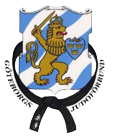 Verksamhetsår 2021Röstlängd – tagit från Svensk Judo förbundsmöteKlubbMedlemmarRösterFalkenbergs Judoklubb 551Floda Judoklubb 21Frölunda Judoklubb 1802Göteborgs Judoklubb 3804Hönö Judoklubb1012Idrottsklubben Västra Mölndal 3204Judoklubben Aktiv861Judoklubben Budo 3834Kungsbacka Judoklubb 1152Landvetter Judoklubb 2143Lerums Judoklubb 771Lindome Judoklubb 1522Varbergs Judoklubb 184229